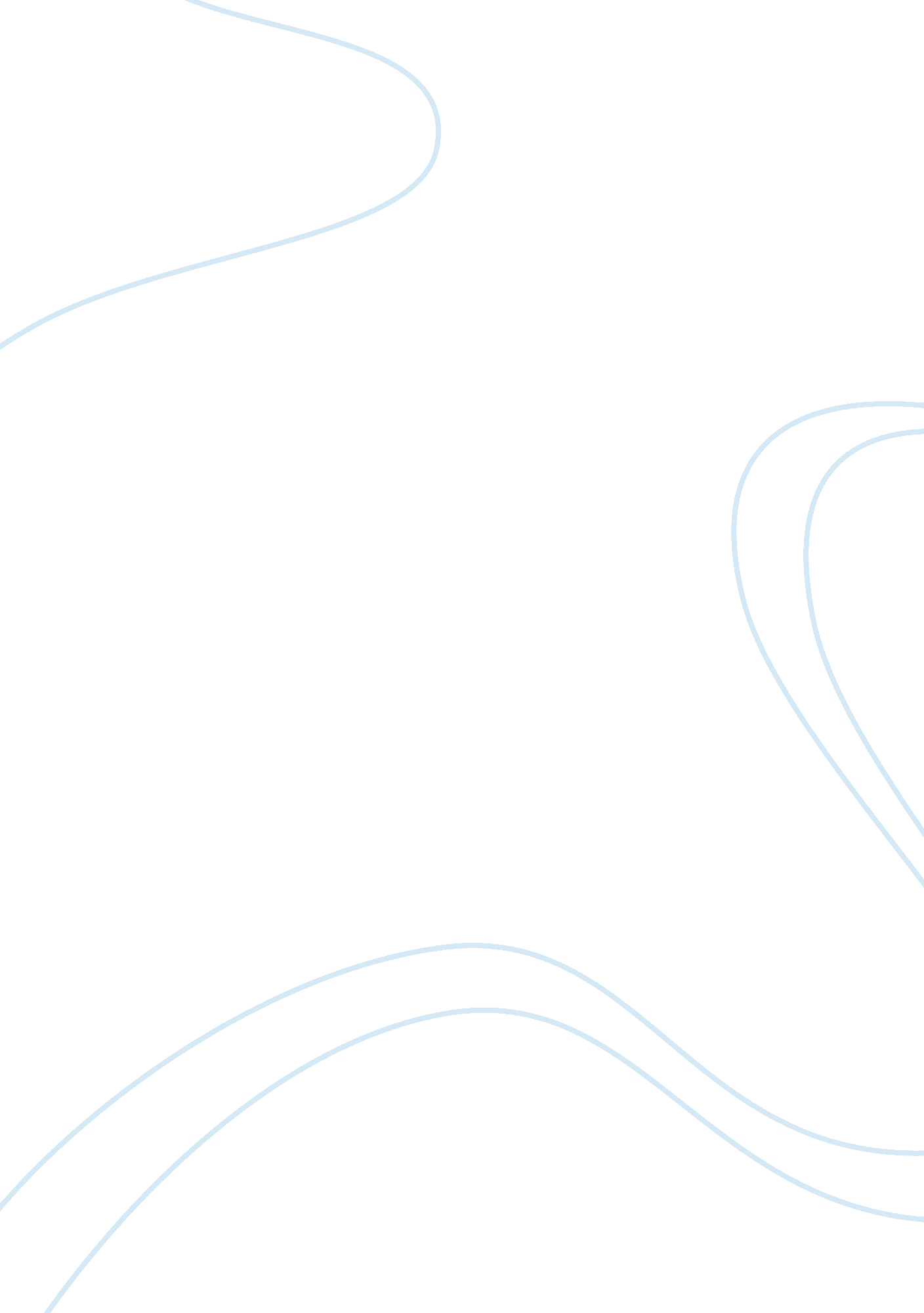 Riddhi 1789, however its starting points lie in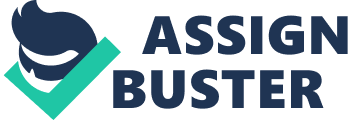 Riddhi PatelUS-History finals12/20/2017 1-)       The United Statessanctioned the Articles of Confederation and won in the Battle of Yorktown, thelast real land fight amongst British and American powers in the AmericanRevolutionary War. American freedom was affirmed with the 1783 marking of theTreaty of Paris. The main legislature of the first thirteen provinces was setup by the Articles of Confederation, under which there was a Congress yet nopresident and no legal. Singular states had their own legislatures andconstitutions, with their own particular laws. States could choose who couldvote, for example, in addition to other things. The states were combined into asolitary larger state, administered by the ‘ elected’ government. James Madisonwas the one who framed the constitution. The United States House ofRepresentatives is one of two assemblies of the United States Congress. TheHouse, similar to its Senate partner, was made in the United StatesConstitution of 1789, however its starting points lie in the years prior to theAmerican Revolutionary War. The First UnitedStates Congress, comprising of the United States Senate and the United StatesHouse of Representatives, met from March 4, 1789, to March 4, 1791, amid theinitial two years of George Washington’s administration, first at Federal Hallin New York City and later at Congress Hall in Philadelphia. The initial 10changes to the Constitution make up the Bill of Rights. Composed by JamesMadison in light of calls from a few states for more noteworthy establishedassurance for singular freedoms, the Bill of Rights records particular denialson administrative power. 2-)       The IndustrialRevolution, which occurred from the eighteenth to nineteenth hundreds of years, was a period amid which transcendently agrarian, rustic social orders in Europeand America wound up noticeably mechanical and urban. “ Before the IndustrialRevolution when Samuel Slater brought new Fabricating advances from Britainto the Joined States and established the principal U. S. cotton process inBeverly, Massachusetts. Slater’s factory, as A considerable lot of the plantsand production lines that jumped up in The following couple of decadeswere fueled by water, which kept mechanical improvement toward the upper east. Thegrouping of industry in the Northeast likewise encouraged the advancementof transportation frameworks, for example, railways and waterways, whichsupported business and exchange. One of the primary criticalcreations was the broadcast, idealized by Samuel Morse. He built up aprogression of spots and dashes that could be transmitted electrically in 1836; they came to be known as Morse Code, however it wouldn’t be until 1844 that theprincipal broadcast benefit opened, amongst Baltimore and Washington, D. C. Thecotton gin is a machine intended to expel cotton from its seeds. The procedureutilizes a little screen and pulling snares to drive the cotton through thescreen. It was concocted by Eli Whitney on March 14, 1794, one of the numerousinnovations that was made amid the American Industrial Revolution.”(“ Human Documents of the Industrial RevolutionIn Britain.” Mar. 2005, doi: 10. 4324/9781315020235.) The Industrial Revolution, which achieved theUnited States in the nineteenth century, significantly reshaped Americanculture and significantly affected resulting worldwide history. On the offchance that the American Revolution impelled the introduction of a country, theIndustrial Revolution denoted that country’s development into development. 3-)       AndrewJackson was the seventh leader of the United States. He served two terms inoffice from 1829 to 1837. Jackson’s administration, the United States developedfrom a republic—in which no one but landowners could vote—to a mass majorityrule government, in which white men of every single financial class wereliberated. Jackson regulated the Indian Removal Act, which persuasivelymigrated a huge number of Native Americans and devastatingly affected theNative populace. By1840, about 7 million Americans– 40 percent of the country’s population– livedin the trans-Appalachian West. The vast majority of these individuals had lefttheir homes in the East looking for monetary open door. Like Thomas Jefferson, huge numbers of these pioneers related westbound relocation, arrive possessionand cultivating with flexibility. Westboundrelocation was a fundamental piece of the republican task, he contended, and itwas Americans’ “ manifest destiny,” to convey the “ immenseanalysis of freedom” to the edge of the mainland: to “ overspread and tohave the entire of the which Providence has given us,” O’Sullivancomposed. The survival of American opportunity relied upon it. In the interest of white pilgrims who needed todevelop cotton on the Indians’ territory, the government constrained them toleave their countries and walk a huge number of miles to uncommonly assignedreservations over the Mississippi River. This was a negative effect. 4-)       “ The United States increased huge tractsof domain in the West, including present day California, Arizona, and NewMexico. Also, the subjection issue, which had not been in the cutting edge ofnational legislative issues, came to awesome noticeable quality by and by. Regardless of whether subjugation would be permitted to exist in the recently obtaineddomains and states turned into an approaching national inquiry. The Compromiseof 1850 was a progression of bills in Congress which looked to settle theissue. Furthermore, it postponed the Civil War by 10 years. In any case, thebargain, which contained five noteworthy arrangements, was bound to be atransitory arrangement. A few parts of it, for example, the Fugitive Slave Act, served to expand pressures amongst North and South. “(“ MissouriCompromise.” Students Guide toCongress, doi: 10. 4135/9781452240190. n98.)             “ Entry of the Fugitive Slave Actmade abolitionists all the more set out to put a conclusion to servitude. TheUnderground Railroad turned out to be more dynamic, achieving its top in thevicinity of 1850 and 1860. The demonstration likewise brought the subject ofbondage before the country. Numerous who had already been conflicted aboutsubjugation now took an authoritative position against the foundation. “( PBS, Public Broadcasting Service, www. pbs. org/wgbh/aia/part4/4p2951. html. ) TheCompromise of 1850 fulfilled what it set out to do – it kept the country joined- however the arrangement was just transitory. Over the next decade thenation’s residents turned out to be additionally separated over the issue ofbondage. The crack would keep on growing until the point when the countryitself isolated. Sources:–      EricFoner. Voices of Freedom AnAmerican History Volume 1. –       ( PBS, Public Broadcasting Service, www. pbs. org/wgbh/aia/part4/4p2951. html. )    –    “ Missouri Compromise.” Students Guide to Congress, doi: 10. 4135/9781452240190. n98.)    –   “ HumanDocuments of the Industrial Revolution In Britain. ” Mar. 2005, doi: 10. 4324/9781315020235.)    – “ Manifest Destiny. ” Academic Dictionaries and Encyclopedias, en. academic. ru/dic. nsf/enwiki/54153. – “ John L. Sullivan.” John L. Sullivan – Howling Pixel, howlingpixel. com/wiki/John_L. _Sullivan. 